FENTON HIGH SCHOOL
GIRLS VARSITY BOWLINGFenton High School Girls Varsity Bowling falls to Flushing High School 23-7Saturday, January 20, 2018
9:30 AM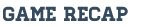 Junior Angela Hanners Bowled a 392 series with games of 203 and 189 scoring 2 points, and Sophmore Zoë Simmerman scored a point with a nice 185 game, her highest game to date!. The Tigers won the 2nd Baker game scoring an additional 4 points.